gzikp oki gkto ekog'o/;aB fbwfNv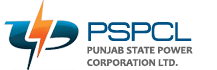 ofi;Nov dcso gzLokLfpLp'L w[Zy dcso dh wkb gfNnkbk-147001ekog'o/;aB gfjukD BzLU40109PP20SGC033813 t?p ;kfJNwww.pspcl.indcso  ;hBhno ekoiekoh fJzihBhno$f;tb fBowkD wzvb, ;qh w[es;o ;kfjp (gq?; N?Ivo B'fN;)N?Ivo fJzBe[nkfJoh BzL 07$2018-19		For terms and conditions may be down loaded P.S.P.C.L. website (www.pspcl.org)B'NL- ;{fus ehsk iKdk j? fe i/eo fe;/ ekoB N?Ivo gqhfeqnk g{oh Bjh j[zdh sK T[; e/; ftZu nypkoK ftZu ;'X gqekf;as Bjh eotkJh ikt/rh. ;'X ;pzXh t/ot/ ghHn?;HghH;hHn?bH dh t?p;kfJN www.pspcl.in s/ t/y/ ikD. 						  	;hBhno ekoiekoh fJzihBhno						  	f;tb toe; vthiaB, gktoekw, 						  	;qh w[es;o ;kfjp.Bknok L-	fpibh ikfJnk eo'r/, tkX{ fpZb Go'r/.PUNJAB STATE POWER CORPORATION LIMITEDRegd. Office :PSEB Head office. The Mall, Patiala -147001Corporate Identity NumberLU40109PP20SGC033813 Website www.pspcl.inOffice Sr. Xen Civil works Division Sri Muktsar Sahib(PRESS TENDER NOTICE)Tender inquiry no. 07/2018-19For terms and conditions may be down loaded P.S.P.C.L website (www.pspcl.org)Note:-	It is informed that in case tender process is not completed due to any reason, no corrigendum will be published in newspapers. Details regarding corrigendum may be seen on official. PSPCL website. www.pspcl.in                                                                                        		Sr. Executive Engineer,								Civil Works Division,								P.S.P.C.L,Sri Muktsar Sahib.Slogan:- Sun light free light, use it	PUNJAB STATE POWER CORPORATION LIMITEDRegd. Office :PSEB Head office. The Mall, Patiala -147001Corporate Identity NumberLU40109PP20SGC033813 Website www.pspcl.inPSPCL TENDER NOTICE FORMAT(PRESS TENDER NOTICE)Tender inquiry no. 07/2018-19                                            								Sr. Executive Engineer, 								Civil Works Division, 		P.S.P.C.L, Sri Muktsar Sahib.gzikp oki gkto ekog'o/;aB fbwfNvofi;Nov dcso gzLokLfpLp'L w[Zy dcso dh wkb gfNnkbk-147001ekog'o/;aB gfjukD BzLU40109PP20SGC033813 t?p ;kfJNwww.pspcl.indcso 	;hBhno ekoiekoh fJzihBhno$f;tb fBowkD wzvb, ;qh w[es;o ;kfjptZb,        		T[Zg ;eZso,         b'e ;zgoe ftGkr, gfNnkbk.		gZso Bzpo	525					fwsh 23-08-2018ft;akL-	E'V/ ;w/I dk gq?;a N?Ivo B'fN; i' fe fwsh 17$09$2018 B{z y'bQ/ ikD/ jB dh gpbhe/;aB pko/ (nB[wkBs bkrs 4H97 bZy)        T[es ft;a/ nXhB do;kJ/ rJ/ E'V/ ;w/AAA d/ N+vo B'fN;K B{z SkgD bJh 10 ekghnK (5 ekghnK gzikph ns/ 5 ekghnK nzro/iaah gqsh N+vo) G/ihnK iKdhnK jB. fJj gzikp dhnK tZX s' tZX fteD tkbhnK nypkoK ftZu SgtkfJnk ikt/.          fJBQK ezwK dh wjZssk B{z d/yd/ j'J/ N+vo B'fN; ibdh s' ibdh fJzvhnB n?e;gq?; dh fNQfpT{B nzro/iah ns/ nihs gzikph b'VhdhnK nypkoK ftZu Sg ikDk ukjhdk j? ih.	 BZEh$T[go'es nB[;ko	                                 	;hBhno ekoiekoh fJzihBhno,								f;tb fBowkD wzvb,	gktoekw								;qh w[es;o ;kfjp.fgZm nzeD Bzpo	526$32					fwsh	23-08-2018		T[es dk T[skok j/m fbfynK ~ ;w/s E'V/ ;w/ d/ gq?; N?vo B'fN; dh ekgh ;{uBk ns/ nrbh ekotkJh fjZs G/fink iKdk j? ihL-T[g w[Zy fJzihBhno$f;tb fBowkD jbek, gktoekw, gfNnkbk.T[g w[Zy fJziBhno ezfgT{No ;?e;aB, gfNnkbk.;w{j T[g wzvb nca;o$nXhB f;tb fBowkD wzvb, ;qh w[es;o ;kfjp.;oeb ;jkfJe,f;tb fBowkD wzvb gktoekw ;qh w[es;o ;kfjp.b/yk nca;o f;tb fBowkD jbek, gktoekw, gfNnkbk.BZEh$T[es nB[;ko						;hBhno ekoiekoh fJzihBhno,   bVh Bzl2 B{z ;w/s ;hvh				f;tb fBowkD wzvb,gktoekw,									;qh w[es;o ;kfjp.d\so;hBhno ekoiekoh fJzihBhno, f;tb toe; vthiaB, gzikp ;N/N gkto ekog'o/;aB fbwfNv, ;qh w[es;o ;kfjp.N?_vo B'fN;ezB;Noe;aBi nkc nvh;Bb N$c gfbzE n?Iv fJN; nbkJhv ;ftZu rhno ckT{v/;aB n?N 66 e/th ;$; wZy{.N?_+vo fJBe[nkoh Bz 07$2018-19nkyoh fwsh ns/ NkJhw 1H N?_vo d;skt/ia t/uDk 2H N?_vo gqkgs eoBk3H N?_vo y'bD dk ;wK fJzBe[nkoh Bz L 07$2018-19 fwsh 11-09-2018 dcasoh ;w/ sZe.fJzBe[nkoh Bz L 07$2018-19 fwsh 17-09-2018 ;t/o/ 11L00 ti/ sZe.fJzBe[nkoh Bz L 07$2018-19 fwsh 17-09-2018 ;t/o/ 11L30 ti/.OFFICESr. Executive Engineer, Civil Works Division, P.S.P.C.L, Sri Muktsar sahib.TENDER NOTICE FORConst. of Addl. T/F Plinth & its allied SGF at 66 kv S/S Makhu.TENDER ENQUIRY NO.07/2018-19LAST DATE AND TIME FOR1. Sale of tender documents :2. Receipt of Tender  3. Opening of Tender Enquiry No. 07/2018-19  Date 11.09.2018    up to office time.Enquiry No. 07/2018-19  Date  17.09.2018 up to 11.00 A.M..Enquiry No. 07/2018-19 Date 17.09.2018 at 11.30 A.M.Office Sr. Executive Engineer, Civil Works Division, P.S.P.C.L, Sri Muktsar sahib.Tender Specification No.07/2018-19Issuing AuthoritySr. Executive Engineer, Civil Works Division, P.S.P.C.L, Sri Muktsar sahib.AddressSr. Executive Engineer, Civil Works Division, P.S.P.C.L, Sri Muktsar sahib.PlaceSri Muktsar Sahib.Short DescriptionConst. of Addl. T/F Plinth & its allied SGF at 66 kv S/S Makhu Tender PublicationIndian Express CHD (English) The Tribune (English) Ajit (Punjabi)Eligibility Criteria As per terms & Conditions.Starting date of Sale of Tenders01.09.2018Last date of Sale of Tender11.09.2018  up to   17:00 HrsLast date for bid submission 17.09.2018   up to  11:00 HrsPre bid meet date----Bid opening 17.09.2018  at   11:30 HrsDocument CostRs. 590/-       Payment ModeDemand draft Payment in favour ofA.O Civil Works Circle PSPCL, Pataila.EMDDemand Draft ContactPhone No : 01633-263130URL for Additional information:(www.pspcl.in)bVh BzLN?Ivo fJBe[nkoh Bzpo;ehw BzponekT{fNzr j?vb'e/;aB e'vneKT{fNzr :{fBN dcso107$2018-19d;tK gbkB14H2253b/yk n\;o f;tb fBowkD jbek, gktoekw, gfNnkbk